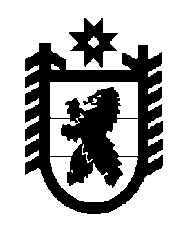 Российская Федерация Республика Карелия    РАСПОРЯЖЕНИЕГЛАВЫ РЕСПУБЛИКИ КАРЕЛИЯВнести в распоряжение Главы Республики Карелия от 12 марта
2020 года № 127-р с изменениями, внесенными распоряжениями Главы Республики Карелия от 14 марта 2020 года № 145-р, от 16 марта  2020 года № 151-р, от 17 марта 2020 года № 156-р, следующие изменения: 1) в преамбуле слова «2019-nCoV» заменить словами «COVID-19»;2) в пункте 4 слова «2019-nCoV» заменить словами «COVID-19»;3) в пункте 5 слова «2019-nCoV» заменить словами «COVID-19»;4) в пункте 6 слова «2019-nCoV» заменить словами «COVID-19»;5) дополнить пунктом 7.1 следующего содержания:«7.1. Рекомендовать лицам, находящимся на территории Республики Карелия, воздержаться от поездок за пределы территории Республики Карелия, в том числе в другие субъекты Российской Федерации с неблагополучной ситуацией по распространению новой коронавирусной инфекции (COVID-19).»;6) в пункте 8 слова «2019-nCoV» заменить словами «COVID-19»;7) в пункте 9:а) в подпункте 3  слова «2019-nCoV» заменить словами «COVID-19»;б) дополнить подпунктом 4 следующего содержания:«4) обеспечить оптимальный режим рабочего (служебного) времени и времени отдыха работников, предусматривающий при наличии такой возможности:гибкий график прибытия/убытия на рабочее место, позволяющий избежать скопления работников и обеспечивающий нахождение на рабочем месте одновременно не более 50 процентов работников;использование в приоритетном порядке электронного документооборота и технических средств связи для обеспечения взаимодействия, связанного с исполнением обязанностей;применение дистанционного формата работы.»;8) пункт 11 дополнить абзацами следующего содержания:«обеспечить оптимальный режим рабочего (служебного) времени и времени отдыха государственных гражданских служащих Республики Карелия (работников), предусматривающий при наличии такой возможности:гибкий график прибытия/убытия на рабочее место, позволяющий избежать скопления государственных гражданских служащих Республики Карелия (работников) и обеспечивающий нахождение на рабочем месте одновременно не более 50 процентов государственных гражданских служащих Республики Карелия (работников);использование в приоритетном порядке электронного документооборота и технических средств связи для обеспечения взаимодействия, связанного с исполнением обязанностей;применение дистанционного формата работы, в первую очередь в отношении лиц, имеющих детей в возрасте до 10 лет.»;9) в пункте 11.2 слова «2019-nCoV» заменить словами «COVID-19»;10) в пункте 12 слова «2019-nCoV» заменить словами «COVID-19»;11) в пункте 13 слова «2019-nCoV» заменить словами «COVID-19»;12) в пункте 14 слова «2019-nCoV» заменить словами «COVID-19»;13) дополнить пунктом 14.1 следующего содержания:«14.1. Установить, что в общественных местах, общественном транспорте несовершеннолетние могут находиться при наличии индивидуальных средств защиты (масок), несовершеннолетние до 14 лет  включительно – при наличии индивидуальных средств защиты (масок) и в сопровождении взрослых.».           ГлаваРеспублики Карелия                                                              А.О. Парфенчиковг. Петрозаводск19 марта 2020 года№ 165-р